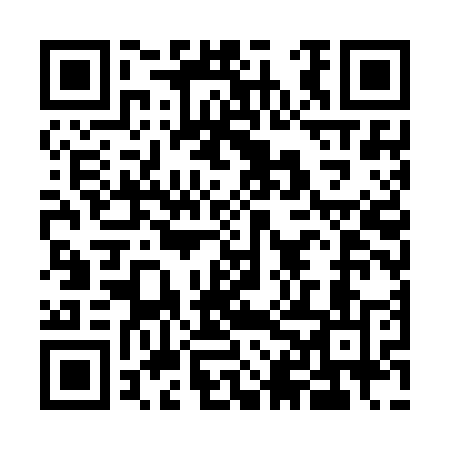 Prayer times for Ribeirao das Neves, BrazilMon 1 Apr 2024 - Tue 30 Apr 2024High Latitude Method: NonePrayer Calculation Method: Muslim World LeagueAsar Calculation Method: ShafiPrayer times provided by https://www.salahtimes.comDateDayFajrSunriseDhuhrAsrMaghribIsha1Mon4:506:0312:003:235:567:052Tue4:516:0412:003:225:557:043Wed4:516:0411:593:225:557:034Thu4:516:0411:593:215:547:035Fri4:516:0411:593:215:537:026Sat4:526:0511:593:205:527:017Sun4:526:0511:583:205:517:008Mon4:526:0511:583:205:506:599Tue4:526:0611:583:195:506:5910Wed4:526:0611:573:195:496:5811Thu4:536:0611:573:185:486:5712Fri4:536:0611:573:185:476:5613Sat4:536:0711:573:175:476:5614Sun4:536:0711:563:175:466:5515Mon4:546:0711:563:165:456:5416Tue4:546:0811:563:165:446:5417Wed4:546:0811:563:155:436:5318Thu4:546:0811:563:155:436:5219Fri4:556:0811:553:145:426:5220Sat4:556:0911:553:145:416:5121Sun4:556:0911:553:135:416:5022Mon4:556:0911:553:135:406:5023Tue4:556:1011:553:135:396:4924Wed4:566:1011:543:125:396:4925Thu4:566:1011:543:125:386:4826Fri4:566:1111:543:115:376:4727Sat4:566:1111:543:115:376:4728Sun4:576:1111:543:105:366:4629Mon4:576:1211:543:105:356:4630Tue4:576:1211:533:105:356:45